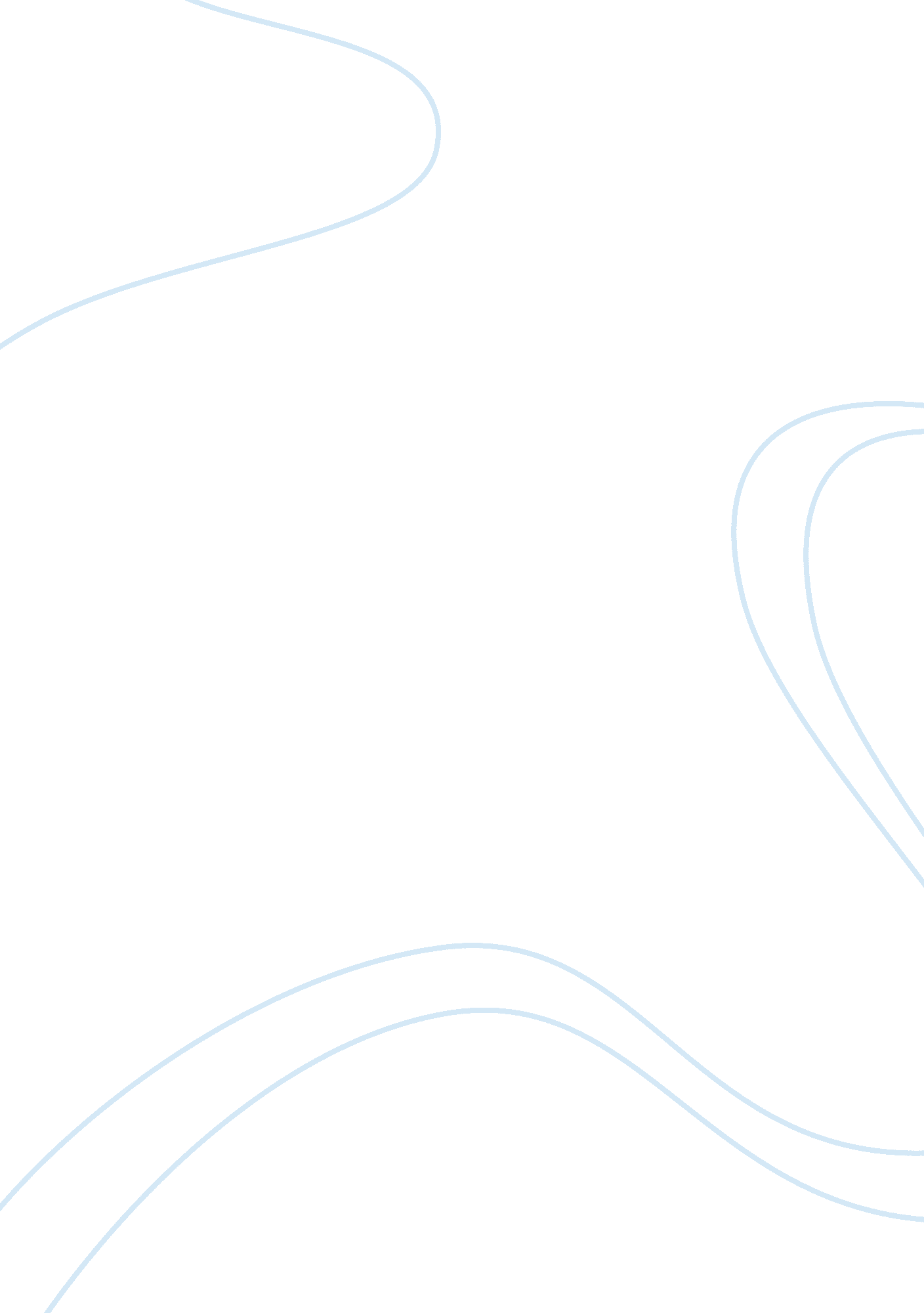 Tight glycemic control in diabetic mellitus biology essayNutrition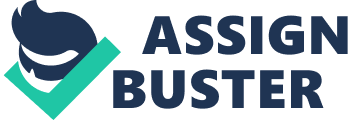 In 2008 Eisenbarth GS polonsky KS have described the diabetes mellitus as the high glucose degree which is accumulate in blood. This is a chronic status that can non be cured in life clip. But it can be managed by balanced diet, physical activity & A ; unwritten medicines ( 1 ) . Under this subject we have to discourse about how to command the sugar degree in blood at diabetes mellitus. But before it we have to cognize about what is diabetes mellitus & A ; how to diagnosis the diabetes mellitus. It may be helpful to understand how glycemic controls in diabetes mellitus. And besides we have to see about why have we control the sugar degree in blood. All of these aims were discussed measure by measure through this analytical essay. Diabetic mellitus is chronic disease which is associated with abnormally high degrees of sugar ( glucose ) in the blood. The pancreatic I? cells produce insulin to modulate the glucose degree in the blood. Not bring forth or inadequate production of insulin causes diabetes. To analyze about diabetes foremost of all it is of import to concern about normal procedure by which nutrient is broken down & A ; used by the organic structure for energy. Many things occur during digestion of nutrient ( 1 ) . After a repast glucose enters the blood stream. Glucose is the chief beginning which is released energy to twenty-four hours – today demands of the organic structure ( 1 ) . Pancreatic I? cells produce insulin. Glucose is acted on insulin & A ; moves them from blood stream into musculus, fat & A ; liver cells where it can be used as energy let go ofing beginning ( 1 ) . individual who suffer from diabetes have high degree of blood sugar because their cells do non interpret sugar into fat, liver & A ; musculus cells to be stored for energy. This is because either ( 2 ) ; Their pancreas does non bring forth adequate insulin ( 2 ) . Their cells do non react to insulin usually ( 2 ) . Both of above can go on in diabetes ( 2 ) . There are three types in diabetic mellitus. They are ( 1 ) ; Type 1 diabetes ( 1 )Type 2 diabetes ( 1 )Gestational diabetes ( 1 ) Symptoms of diabetic mellitus Can be seen following symptoms in diabetic mellitus ( 3 ) . Blurry vision – High blood sugar may do to building of new vass & A ; harm old blood vass in the retina at the dorsum of the oculus ( 3 ) . Excess thirst – Procedure of desiccation green goodss thirsty ( 3 ) . Fatigue – when cells do n’t acquire plenty glucose because cells low sensitiveness to insulin. It causes little sum of glucose into cells. So it can be caused to tire consequence ( 3 ) . Frequent micturition ( 3 ) . Slow – healing cuts or infections ( 3 ) . Persistent itchiness of tegument ( 3 ) . The symptoms are grew easy the patients who are holding type 2 diabetes. Some people who are holding type 2 diabetes have no symptoms. But symptoms of type 1 diabetes develop quickly within a short period ( 3 ) . Type 1 diabetic mellitus. Definition Type 1 diabetes is antecedently called as juvenile diabetes or insulin – dependant diabetes. It is a womb-to-tomb disease in which pancreas produce deficiency or no insulin. Insulin is a endocrine which is necessary to let glucose to come in cells to bring forth energy. Assorted factors may be contributed to type 1 diabetes such as genetic sciences & A ; exposure to certain viruses. Although type 1 diabetes normally appears in immature age. It can be developed at any age. Harmonizing to the active research, type 1 diabetes has no remedy. But it can be managed with suited intervention ( 4 ) . Causes The precise cause of type 1 diabetes is non known. Most of people with type 1 diabetes, their organic structure ‘ s ain immune system ( which is battles against harmful bacteriums & A ; viruses ) erroneously harms I? cells in pancreas that produce insulin. When pancreatic I? cells are destroyed pancreas produce deficiency or no insulin. Usually insulin allows glucose to come in cells to provide energy to muscle & amp ; tissues. Insulin secretes from pancreas, a secretory organ merely behind to stomach. If every process gets normal pancreas will release insulin into blood stream after a repast ( 4 ) . Insulin reduced sum of sugar in the blood stream. Then blood sugar degree bead & A ; regulate. So if there is no insulin glucose will roll up in the blood stream & A ; blood glucose degree goes up. So it can be caused life put on the lining complications ( 4 ) . Hazard factors Type 1 diabetes can be occur following factors every bit good. They are ( 5 ) ; A household history ( 5 )Geneticss ( 5 )Geography ( 5 )Viral exposure ( 5 )Low vitamin D degrees ( 5 )Other dietetic factors ( 5 ) Symptoms Type 1 diabetes symptoms can be seen within a short period. These symptoms can be occur at the first in the type 1 diabetes ( 5 ) . Blurry vision ( 5 )Excess thirst ( 5 )Frequent micturition ( 5 )Weight loss ( 5 )Hunger ( 5 )Fatigue ( 5 )Feeling prickling in pess ( 5 )In type 1 diabetes these symptoms can be felt to other people ( 4 ) . Deep fast external respiration ( 4 )Stomach hurting ( 4 )Flushed face ( 4 )Dry tegument & A ; oral cavity ( 4 )Nausea or emesis ( 4 )Peoples with type 1 diabetes who are taking more insulin they may be developed hypoglycaemia. These symptoms may be seen in them when the blood sugar degree falls more than below 70mg/dL ( 5 ) . Headache ( 5 )Nervousness ( 5 )Rapid pulse ( 5 )Hunger ( 5 )Sweating ( 5 ) Type 2 diabetes mellitus. Type 2 diabetes is antecedently called as grownup oncoming diabetes or non insulin – dependant diabetes. It is a chronic status. It affects glucose metamorphosis in our organic structure. In type 2 diabetes cells have deficiency of sensitive for insulin & A ; there are unequal sum of insulin to modulate normal blood glucose degree. The type 2 diabetes is non ruled it can be fatal. In medical specialty there is non holding intervention for type 2 diabetes but can be managed or forestall this status by diet & A ; exercising. It is non plenty to type 2 diabetes you may be need medicines or insulin therapy to pull off this status ( 6 ) . The ground why this status happens is unknown. Although fleshiness & A ; inaction seem to be risk factors for type 2 diabetes. Type 2 diabetes is most general in society ( 6 ) . Hazard factors Weight ( 3 )Fat distribution ( 3 )Inactivity ( 3 )Family history ( 3 )Race ( 3 )Age ( 3 )Pre – diabetes ( 3 )Gestational diabetes ( 3 ) Symptoms Typically patients who are holding type 2 diabetes have no symptoms at foremost. Their symptoms develop bit by bit ( 6 ) . ( The symptoms mentioned before. ) Gestational diabetes This can be seen in pregnant adult females. The endocrines which are produced in gestation can be blocked insulin from making its work when this happen glucose degree in blood addition in pregnant adult females ( 7 ) . Hazard factors Family history ( 7 )Older than 25 ( 7 )Hypertension ( 7 )Over weight ( 7 )Excessively much amnionic fluid ( 7 ) Symptoms Normally no symptoms can be seen. The symptoms are mild & A ; non fatal ( 7 ) . Complications of diabetes Diabetess can be damaged several chief variety meats in organic structure. They are ( 1 ) ; Heart ( 1 )Blood vass ( 1 )Nervousnesss ( 1 )Eyess ( 1 )Kidneys ( 1 )So we must maintain blood sugar degree near to normal degree most of clip. It causes to spectacularly cut down hazard of many complications. Ultimately diabetes complications can be lead to disenabling or fatal ( 1 ) . Heart & A ; blood vas disease – Diabetes addition hazard of assorted cardiovascular jobs. They are ( 2 ) ; Coronary arteria disease with thorax hurting ( angina ) – This is referred as the macro vascular disease because it is harm to the big vass ( 2 ) . Heart onslaught ( 2 )Stroke ( 2 )Narrowing of arterias ( coronary artery disease ) ( 2 )Hypertension ( 2 )Nerve harm ( neuropathy ) – High blood sugar can be injured the wall of capillaries that deliver foods to nervousnesss, particularly in lower limbs. It can ensue to biting, numbness, firing hurting that by and large begins at tips of toes or fingers & A ; easy spread upwards. The nervus harm which is affected GI piece of land can take jobs with sickness, purging, diarrhoea or irregularity ( 1 ) . Hearing damages – Hearing loss more common in people with diabetes ( 2 ) . Osteoporosis – Diabetes may be caused to weaker than normal bone denseness, which increases hazard of osteoporosis ( 1 ) . Eye harm – High glucose degree in blood can take to damage blood vass in retina ( diabetic retinopathy ) . It can take to blindness. Diabetes develops hazard of serious vision status like cataracts & A ; glaucoma. This is referred as the micro vascular disease because it is damaged to the little blood vass ( 1 ) . Kidney harm – The bantam bunchs of blood vass that filter waste merchandises from blood are contained in kidney. Diabetess can take to damage this sensitive filtering system. So it can be lead to nephritic failure ( 2 )Foot harm – Nerve harm in pes or cut down blood supply may take to additions hazard of several pes complications ( 2 ) . Pregnancy complications – Diabetes may be unsafe for both maternal life & A ; foetal life. When diabetes is non good controlled hazard of abortion, spontaneous abortion & A ; birth defects are increased ( 1 ) . Skin & A ; mouth conditions – Diabetes can be increased hazard of bacterial & A ; fungous infections & A ; dental hygiene ( 2 ) . Trials & A ; diagnosing Blood trials Glycated haemoglobin ( A1C ) trial The blood glucose degree during past 2 or 3 months is shown by this blood trial. In this trial it is mensurating the per centum of blood glucose attached to hemoglobin. Hemoglobin is the O bearer protein which is in ruddy blood cells. If there is high degree of glucose in blood they will adhere into haemoglobin ( 1 ) . Normal ? less than 5. 7 % ( 1 )Pre – diabetes ? 5. 7 % – 6. 4 % ( 1 )Diabetess ? 6. 5 % or higher ( 1 )In the present haemoglobin A1C trial is non available because it can be wrong certain conditions. In pregnant or rare signifier of hemoglobin physician may be used following trial to name diabetes ( 1 ) . Random blood sugar trial A blood sample is taken at any clip. Blood glucose values are expressed in mgs per decilitre ( mg/dL ) or millimoles per litre ( mmol/L ) ( 2 ) . Normal ? below 140mg/dL ( 2 )Pre – diabetes ? 140mg/dL ( 7. 8mmol/L ) – 199mg/dL ( 11. 0mmol/L ) ( 2 )Diabetess ? 200mg/L ( 11. 1mmol/L ) ( 2 ) Fasting blood sugar trial A blood sample is taken after an nightlong fast ( 1 ) . Normal ? below 100mg/dL ( 5. 6mmol/L ) ( 1 )Pre – diabetes ? 100mg/dL ( 5. 6mmol/L – 6. 9mmol/L ) ( 1 )Diabetess ? 126mg/L or higher ( 1 ) Oral glucose tolerance trial A blood sample is taken after an nightlong fast & A ; fasting blood sugar degree is measured. Then you drink sugary liquid & A ; sugar degrees in blood are tested on a regular basis for following hr ( 2 ) . Normal ? below 140mg/dL ( 7. 8mmol/L ) ( 2 )Pre – diabetes ? 140mg/dL – 199mg/dL ( 7. 8mmol/L – 11. 0mmol/L ) ( 2 )Diabetess ? 200mg/dL ( 11. 1mmol/L ) or higher after 2 hours ( 2 ) Urine analysis Glucose is checked in urine by this trial. BENEDICT solution is used for this trial. Urine is heated with BENEDICT solution. So if there is glucose in urine the sample was converted into brick red. If there is glucose, the individual will hold diabetes. However a urine trial entirely ca n’t name diabetes ( 1 ) . Every three months we must look into following factors to cut down hazard of diabetesCheck blood force per unit area ( 1 )Check tegument & A ; castanetss on pess & A ; lower limbs ( 1 )Check to see if pess are going numb ( 1 )Examine back portion of oculus with particular lighted instrument called an ophthalmoscope ( 1 ) . How glycaemic controls in diabetes mellitus? Blood sugar monitoring, insulin & A ; unwritten medicines may play a major engagement in the glycaemic control in diabetic mellitus. Other intervention for diabetes is pancreas graft. This is used for patients with diabetes which is difficult to command. But it does non of import what type of diabetes you have. These interventions can be used in any type of diabetes ( 8 ) . Healthy diet ( 8 )Keeping healthy weight ( 8 )Keeping checks on your blood sugar ( 8 ) Glycaemic control in all types of diabetes All signifiers of diabetes are managed by maintain healthy weight through balanced diet & A ; exercising ( 8 ) . Balanced dietIf you are non limited Sweets & A ; carnal merchandises you will be increased hazard of holding diabetes. So you have to necessitate tonss of fruits, veggies & A ; whole grains that are rich in nutrition & A ; low fat & A ; Calories. Even sugary nutrients can acquire on occasion ( 8 ) . Your diet must be prepared as follows ( 8 ) ; 30 % – fat ( largely monounsaturated fat & A ; polyunsaturated fat ) ( 8 )40 % – 55 % – saccharides ( higher fibre, low glycaemic index ) ( 8 )15 % – protein ( 8 )The organic structure weight is controlled by healthy diet. These dietetic alterations will take down blood sugar & A ; lipid degrees ( 8 ) . We must see approximately followerss every bit good as ( 8 ) ; VegetablesChoose more dark green & A ; deep xanthous veggies such as carrots, Piper nigrums, cucumber & amp ; pumpkin ( 8 ) . Grains & A ; beansAdd grains & A ; beans for your diet because these nutrients are loaded with vitamins, minerals, fibres & A ; healthy saccharides ( 8 ) . FruitsChoice whole fruit more often than juice because they contain more fibre. They are orangish, pineapple & A ; Mangifera indicas ( 8 ) . MilkChoose low fat or plane milk or yoghurt ( 8 ) . Meat & A ; angleEat fish & A ; domestic fowl more frequently ( 8 ) . Fat, intoxicant & A ; SweetsNormally you should cut down your consumption of fatty nutrients, particularly high in concentrated fat like beefburgers, cheese, bacon & A ; butter ( 8 ) . Henry sweets are high in fat & A ; sugar. So the individuals who are with diabetes are non necessary to taking Sweets ( 8 ) . Alcohols are high in sugar. So the individuals who are with diabetes are non necessary to taking intoxicant ( 8 ) . Physical activity ( exercising )Everybody needs regular aerobic exercising & A ; individuals who are with diabetes have no exclusion. The glucose is required by cells where glucose is used as energy during exercising. So lowers the glucose degree in blood. In exercising Burnss Calories & A ; musculus animal starch which lowers blood glucose degree. It can be allow insulin to usually pull off glucose degree in blood ( 9 ) . Exercise besides enhances sensitiveness to insulin. This may be caused to lowers the blood glucose degree at to the normal degree. You can take suited activities that can be made you enjoy like walking, swimming, or cycling. Strive for at least 30 proceedingss per a twenty-four hours. It can be utile to lowers blood glucose degree ( 9 ) . Glycemic control in type 1 diabetes The sugar control of type 1 diabetes is long term committedness to ( 4 ) ; Taking insulin ( 4 )Exerting on a regular basis ( 4 )Keeping healthy weight ( 4 )Eating healthy diet ( 4 )Monitoring blood sugar ( 4 )The intent is to maintain your blood glucose every bit normal as possible to postpone or forestall complications. The blood glucose degree must be between 80mg/dL ( 4. 4 mmol/L ) – 120mg/dL ( 6. 7mmol/L ) at twenty-four hours clip. But at bedtime the blood glucose degree must be between 100mg/l ( 5. 6mmol/L ) – 140mg/dL ( 7. 8mmol/L ) ( 5 ) . Insulin & A ; other medicines The patients who have type 1 diabetes need to utilize insulin therapy to last ( 10 ) . Types of insulin ( 10 )Rapid moving insulin ( 10 )Long moving insulin ( 10 )Intermediate options ( 10 )Depending on your demands physician may order mixture of insulin types to utilize throughout twenty-four hours & A ; dark ( 10 ) . Inhaled insulin ( Exubera ) was used in past. But maker makes ceased selling drug because excessively few people use it. This drug is accompanied with increased inhibit of lung malignant neoplastic disease in people with history of smoke ( 10 ) . Insulin ca n’t be taken orally to lowers blood glucose degree because tummy enzymes interact with action of insulin. There are two types of taking insulin. They are ( 10 ) ; Insulin injectionInjection of insulin may be done utilizing ( 10 ) ; A all right syringe acerate leaf ( 10 )An insulin pen – Unit of measurement which resembles pen excepting cartridge been filled with insulin ( 10 ) . An insulin pumpDevice about the size of nomadic phone carried on outside of your organic structure. One pipe links container of insulin to catheter that is introduced under tegument of venters. There is besides use radio option made available in most parts. You carry pod filled with insulin in your organic structure that little catheter that is introduced under tegument. Insulin cod can be worn on your venters, lower back, lower limb or upper limb. The procedure of scheduling is done with wireless unit that interacts with cod ( 10 ) . Any pump you see, it is made to automatically administer specific measures of rapid – moving insulin. This changeless dosage of insulin is known as your basic rate, & A ; it overrides what you have been utilizing long – moving insulin. When you eat, you can plan pump to much saccharides what you eat & amp ; it gives you what “ bolus ” doses of insulin called to cover your repasts & A ; your blood glucose to rectify if it has increased. Some surveies have found an insulin pump to be most effectual in commanding blood glucose than injections ( 10 ) . Oral medicinesPramlintide ( symlin )An extract of this drug before you eat may decelerating down motion of nutrient through your tummy to crisp addition in blood glucose that occurs after repasts to decelerate ( 5 ) . High blood force per unit area medicinesAlthough you do non hold high blood force per unit area, your physician can order medicine known by the name angiotensin – change overing enzyme ( ACE ) inhibitors or angiotonin ?? receptors blockers ( ARBs ) because such medicines can do your kidneys healthy to assist besides the take downing blood force per unit area. It is approved that individuals with diabetes have blood force per unit area 130/80 mmHg ( 5 ) . Blood sugar monitoring Harmonizing to type of insulin therapy, you may necessitate to look into your blood glucose & A ; do lower limit of four times per twenty-four hours & A ; perchance more. There are several types of insulin therapy. They are ( 4 ) ; Single dosage injectionsMultiple dose injectionsInsulin pumpOften monitoring is merely manner to do certain that your blood glucose degree in your mark set. Make certain to rinse your custodies before proving your blood glucose for most precise measuring ( 5 ) . Experimental intervention for type 1 diabetes Pancreas organ transplantYou would no longer necessitate insulin with successful pancreas organ transplant. But pancreas organ transplant can non needfully successful & A ; continuing brings with serious hazards. You should be life clip of strong immunosuppressant medicines to halt rejecting of variety meats. These drugs can do serious side effects, including high hazard of infection & A ; organ harm. Since side effects can be more risky than diabetes ( 11 ) . Islet cell organ transplantScientists experimented to islet cell organ transplant though which provides new insulin bring forthing cells from donor pancreas. Even this labotary process has had jobs in past. But new techniques & A ; better medicines to forestall inputs of islet cells could increase opportunities of farther successes. Islet organ transplant is even usage of immunosuppressant drugs, & A ; merely as at that place has done. So their ain be natural islet cells, the organic structure destroys cells of transplanted islets often, and leting insulin short lived ( 11 ) . Stem cell organ transplantBeen to 2007 survey in Brazil, little figure of persons freshly diagnosed with type 1 diabetes were capable to stop insulin after intervention with root cells made from their ain blood. One twenty-four hours root cell plantation may be an extra intervention for type 1 diabetes ( 12 ) . Glycaemic control in type 2 diabetes The sugar control of type 2 diabetes is long term committedness to ( 4 ) ; Balanced diet ( 4 )Healthy weight ( 4 )Blood sugar monitoring ( 4 )Oral medicines & A ; insulin therapy ( 4 )Exercise ( 4 )Certain people who are enduring from type 2 diabetes may be managed their blood glucose degree with diet & A ; exercise entirely. But most of people want drugs against diabetes & A ; insulin therapy. Some surveies show as early intercession with drugs even before Hemoglobin A1C is significantly increased, can be improved glycemic control with clip. The determination refering those drugs can outdo depend upon many factors, including your blood glucose degrees & A ; presence of any other wellness issues. Your doctor may even be combined medicines from different categories to assist you pull off your blood sugar in assorted ways ( 4 ) . Diabetess medicines Frequently, people who have freshly diagnosed be prescribed metformin ( Glucophage, Glumetza ) drug against diabetes that reduces production of glucose in liver. Your doctor will besides advised life manner alterations, like losing weight & A ; going more active ( 13 ) . Whenever Glucophage is non sufficient to modulate your blood sugar, other unwritten or injected medicines are added to glycemic control in type 2 diabetes. Drugs cut down glucose degree in different ways. Certain diabetes drugs stimulate pancreas to fabricate & A ; let go of more insulin. They comprise Glucotrol ( Glucotrol, Glucotrol XL ) , glyburide ( Diabeta, Glynase ) & A ; glimepiride ( Amaryl ) . Some block action of enzymes that breakdown saccharides or make tissues more susceptible to insulin, such as Pioglitazone ( Actos ) ( 13 ) . If you do non utilize Glucophage, any other unwritten medicines include sitagliptin ( Januvia ) , saxagliptin ( onglyza ) , repaglinide ( prandin ) & A ; nateglinide ( starlix ) , Exenatide ( Byetta ) & A ; liraglutide ( victoza ) have been late approved medicines by injections ( 13 ) . Together you can take which medicines are suit you best depending on many factors, including costs & A ; other facets of your wellness. Rosiglitazone ( Avandia ) was accompanied with bosom onslaughts & A ; its usage should be restricted by FDA. One recent survey found that most expensive medicines are non effectual for prevent of bosom onslaughts & A ; shots than drugs in people who are with both diabetes & A ; bosom diseases ( 13 ) . Glycaemic control in gestational diabetes Goals of therapy are blood glucose degree to keep within normal bounds during gestation & A ; to guarantee that foetal is healthy. In gestation sugar control is done by diet, exercising & A ; insulin therapy ( 14 ) . Ayurvedic interventions for diabetes mellitus There can be seen many herbs which are rendered in direction of diabetes in Ayurveda. Theses herbal therapies, when they are taken routinely with insulin injections in intervention of diabetes mellitus really efficaciously ( 15 ) . Some herbs that are belief to be remark of Ayurveda for diabetes mellitus are ( 15 ) ; GymnemaThis is general works helpful in intervention of type 1 & A ; type 2 diabetes. Gymnema stimulates cells of pancreas to bring forth more insulin ( 15 ) . FenugreekThis ancient spice lowers cholesterol, blood sugar degree & A ; triglycerides, in add-on to increasing degrees of good cholesterin in blood ( 15 ) . Herbs may be used for diabetes are ( 15 ) ; Bitter melon ( 15 )saptrangi ( salacia oblonga ) ( 15 )vijaysaar ( pterocarpus marsupium ) ( 15 )Turmeric ( curcuma longa ) ( 15 )Regular active exercising is required & amp ; yoga to cut down emphasis is encouraged ( 15 ) . Recognitions My particular thanks are owed to DR. K. D. M. Kommalage, who is advised me in the readying of this analytical essay. I wish to thank my parents, my household members & A ; my friends who have helped me to make this great creative activity. I am gratitude for them. Finally I wish to show my debt to the staff of Department of physiology for their continued & A ; unfailing aid. 